      Valley Vettes, Inc.  
MEMBERSHIP APPLICATION/RENEWAL FORM
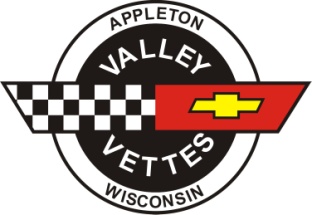 Member #_______________(office use field)   Date:_______________                                                      

Single or Dual MembershipName:  ________________________________________Name on Badge: ______________
Date of Birth: (Optional)     Month/Day:             _______/_______
Name:  ________________________________________Name on Badge: ______________
Date of Birth: (Optional)     Month/Day:             _______/_______Address:_____________________________________________________
City:  ___________________________    State:  _________  Zip code:  ______________
Home Phone:    ____________________________________
Cell Phone:________________________________________Cell Phone:________________________________________E-Mail:  __________________________________________E-Mail:  __________________________________________
Wedding Anniversary (Optional):  Month/Day:  _______/_______Tell us a little about yourselves: Where from, hobbies, sports, home town, anything you wish to share with our members: _________________________________________________________________________________________________________________________________________________________________________________________________________________________________________________________________________________________________________________________________________________________________________________________________________________________Corvette Information
Year:  __________     Color:  __________________     Body Style:  _____________________________
Year:  __________     Color:  __________________     Body Style:  _____________________________
Year:  __________     Color:  __________________     Body Style:  _____________________________Year:  __________     Color:  __________________     Body Style:  _____________________________
Year:  __________     Color:  __________________     Body Style:  _____________________________
Year:  __________     Color:  __________________     Body Style:  _____________________________
Year:  __________     Color:  __________________     Body Style:  _____________________________

Membership Fees
Single New Member:  $62.00 First year includes a New Member Package & Name BadgeDual New Member:    $74.00 First year includes a New Member Package & 2 Name BadgesFirst Year: on/after October 1st:  $42 single or $54 dual including name badges.Note: Badges utilize magnetic fasteners and typically display First Name only.
Membership Renewal:  $45.00 For Single or Dual membership.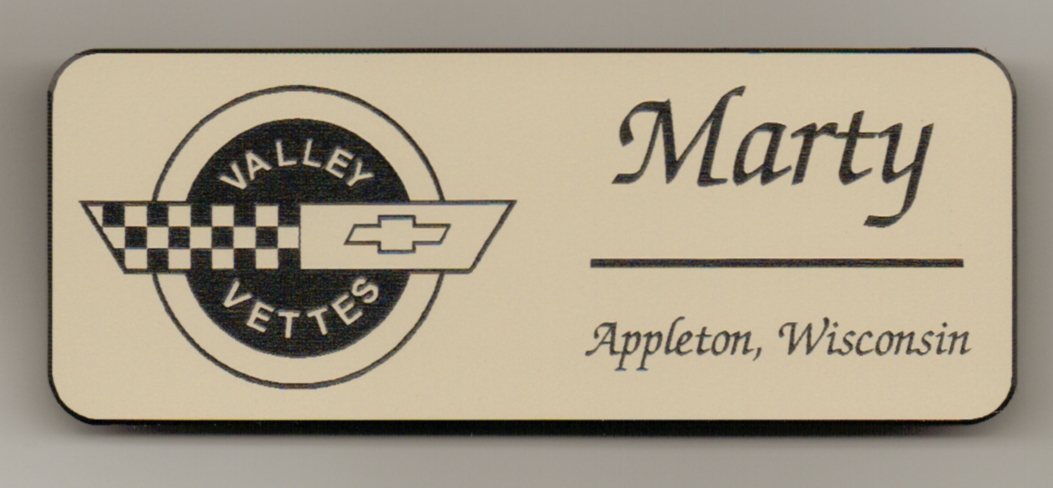 Please make checks payable to:            Valley Vettes
                                                               P O Box 2555
                                                               Appleton, WI  54912-2555